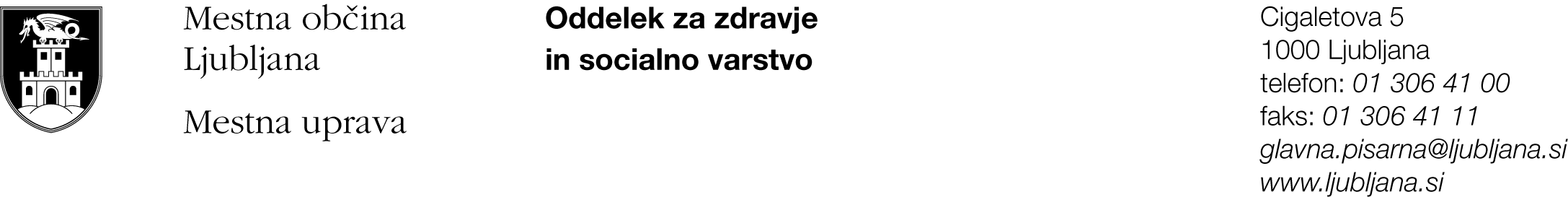 OBRAZEC ZA 2. FAZNO POROČILO O IZVAJANJU PROGRAMA V LETU 2012Naziv izvajalca programa: ____________________________________________Naslov izvajalca programa: ___________________________________________Tel. št. in/ali e-naslov kontaktne osebe za program: _______________________Naziv programa: ____________________________________________________Številka pogodbe: ___________________  sklenjena dne: __________________Podatki pod točkami A., B., D. in E. morajo biti enaki podatkom iz pogodbe.I. VSEBINSKI DEL POROČILA1. V tabeli kratko opisno navedite vse, v skladu s prijavo na javni razpis, izvedene aktivnosti v programu in označite, v katerih mesecih ste jih izvajali (v času od 1. 1. 2012 do 30. 9. 2012; tabelo po potrebi razširite/ dopolnite):2. Seznam izvajalcev/-k programa (pri izpolnjevanju tabele nujno upoštevajte navodila v posameznih stolpcih in spodnja navodila! Tabelo po potrebi razširite)Navodila za izpolnjevanje tabele:Stolpec B: Z ustrezno zaporedno številko navedite vrsto zaposlitve oziroma dela posameznih izvajalcev/-k v programu, ki ga izvajate (in ne vrsto zaposlitve oziroma dela pri prijavitelju na splošno oz. pri drugih delodajalcih).Stolpec F: Zneski zajemajo celoten strošek, povezan z zaposlitvijo oziroma delom posameznih izvajalcev/-k v programu v času od 1. 1. do 30. 9. 2012 in se morajo ujemati z zneski za zaposlitve oz. delo iz tabele z odhodki programa (točka II./2. tega obrazca). Na primer pri redno zaposlenih je strošek zaposlitve bruto bruto plača z vsemi dejanskimi dodatki in povračili stroškov (oziroma delež teh stroškov, če izvajalec/-ka v programu ni zaposlen/-a v polnem obsegu ur ), pri prostovoljcih/-kah pa znesek za denarne nagrade oziroma simbolična plačila, brez stroškov, ki so nastali v povezavi z opravljanjem prostovoljnega dela (te stroške – na primer povračila za potne stroške, povračila za materialne stroške prostovoljcem/-kam v programu – v tabeli z odhodki programa navedite pod rubriko »materialni stroški - stroški povezani z delom prostovoljcev/-k«). Stolpec H: Za izračun stroška dela na uro posamezne/-ga izvajalke/-ca v programu delite strošek zaposlitve iz stolpca F s številom ur dela v programu iz stolpca G. Znesek odraža strošek vlagatelja/-ice za uro dela posamezne/-ga izvajalke/-ca v programu, v času od 1. 1. do 30. 9. 2012.3. Uporabniki/-ce programa:Kdo so uporabniki/-ce programa?Število vključenih uporabnikov/-c?Kako ste jih pridobili k sodelovanju?Koliko ur (tedensko ali mesečno) je bil/-a v obdobju od 1. 1. do 30. 9. 2012 povprečen/-a uporabnik/-ca vključen/-a v program?4. Potek programa (na največ 2 straneh opišite vse izvedene aktivnosti v programu v obdobju od 1. 1. do 30. 9. 2012)5. Predstavite aktivnosti, ki naj bi jih, v skladu s prijavo na javni razpis, izvedli do konca leta. Ali vam bo uspelo izvesti vse od načrtovanih aktivnosti?II. FINANČNI DEL POROČILA1. Viri financiranja programa v letu 2012 (po potrebi tabelo razširite/ dopolnite):2. Odhodki programa v obdobju od 1. 1. do 30. 9. 2012Navedite zneske posameznih stroškov, nastalih v okviru programa. Stroške, ki niso navedeni v tabeli, posamično navedite pod rubriko 'ostalo', pri tem po potrebi razširite tabelo.Odgovorni/-a nosilec/-ka programa: ______________________________________Odgovorna oseba organizacije: _________________________________________Kraj in datum:  _________________                                                    Žig:Mesec1234567891. aktivnost:2. aktivnost:3. aktivnost:4. aktivnost:ABCDEFGHIIme in priimek Status zaposlitve oz. dela v programu (navedite ustrezno zaporedno številko):1. redno zaposlen/-a2. delo po pogodbi in študentsko delo3. udeleženec/-ka javnih del4. prostovoljec/-kaPoklic oz. smer in stopnja izobrazbeOpis delovnih izkušenj na področju, na katerem izvajate programVloga v programu in opis del, ki jih opravlja v programuStrošek zaposlitve oz. dela v programu v času od 1. 1. do 30. 9. 2012Skupno število ur dela v programu v času od 1. 1. do 30. 9. 2012Strošek dela na uro v programu (F/G)Obdobje zaposlitve oz. dela v programu v času od 1. 1. do 30. 9. 2012Viri sofinanciranjaFinančna sredstva (v EUR)Finančna sredstva (v EUR)Finančna sredstva (v EUR)Viri sofinanciranjaOdobrena sredstva za obdobje1. 1. - 31. 12. 2012Prejeta sredstva v obdobju1. 1. - 30. 9. 2012Ocena dotoka preostalih sredstev v obdobju1. 10. - 31. 12. 20121. MOL – Oddelek za zdravje in socialno varstvo1. MOL – Oddelek za zdravje in socialno varstvo1. MOL – Oddelek za zdravje in socialno varstvo1. MOL – Oddelek za zdravje in socialno varstvoSkupaj (1.)2. Lastna sredstva 2. Lastna sredstva 2. Lastna sredstva 2. Lastna sredstva članarineprihodki od lastne dejavnosti (jasno navedite):drugo (jasno navedite):-Skupaj (2.)3. Druga javna sredstva (jasno navedite):3. Druga javna sredstva (jasno navedite):3. Druga javna sredstva (jasno navedite):3. Druga javna sredstva (jasno navedite):Skupaj (3.)4. Sponzorji, donatorji (jasno navedite):4. Sponzorji, donatorji (jasno navedite):4. Sponzorji, donatorji (jasno navedite):4. Sponzorji, donatorji (jasno navedite):---Skupaj (4.)5. Drugi viri (jasno navedite):5. Drugi viri (jasno navedite):5. Drugi viri (jasno navedite):5. Drugi viri (jasno navedite):Skupaj (5.)SKUPAJ (1. + 2. + 3. + 4. + 5.)Struktura odhodkov programa v obdobju od 1. 1. do 30. 9. 2012Odhodki programa v EUROdhodki programa v EURStruktura odhodkov programa v obdobju od 1. 1. do 30. 9. 2012Dejansko porabljenavsa sredstvaskupaj v obdobju 1. 1. - 30. 9. 2012Od tega porabljena sredstva MOL v istem obdobju 1. 1. - 30. 9. 20121. STROŠKI DELA1. STROŠKI DELA1. STROŠKI DELAPlače s prispevki in drugimi izdatki za redno zaposlene Plačilo obveznosti po pogodbah za izvajalce/-ke in študentsko delo Plače s prispevki za izvajalce/-ke, zaposlene preko javnih delNagrade za delo prostovoljcev/-kSKUPAJ (1.)2. MATERIALNI STROŠKI2. MATERIALNI STROŠKI2. MATERIALNI STROŠKIPotni stroški in dnevnice Stroški povezani z delom prostovoljcev/-kPromocija Izdaja gradivIzobraževanje izvajalcev/-k Pisarniški material Telefonski in poštni stroški Ostalo (navedite posamezne ostale odhodke progr.):SKUPAJ (2.)3. DELEŽ STROŠKOV ZA DELOVANJE VLAGATELJA/-ICE3. DELEŽ STROŠKOV ZA DELOVANJE VLAGATELJA/-ICE3. DELEŽ STROŠKOV ZA DELOVANJE VLAGATELJA/-ICENajemnina za prostore, v katerih deluje vlagatelj/-icaElektrika, voda, stroški vzdrževanjaStroški administracije in računovodstvaSKUPAJ (3.)SKUPAJ (1. + 2. + 3.)